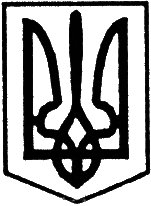 Благовіщенська  районна радаКіровоградської областісімнадцята  сесія сьомого скликаннявід  “25” травня  2018 року                                                     		      №298м. БлаговіщенськеПро звіт про виконаннярайонного бюджету за  І квартал 2018 рокуВідповідно до Закону України “Про місцеве самоврядування в Україні”, статті 24 Бюджетного кодексу України, заслухавши інформацію заступника начальника фінансового управління районної державної адміністрації Максименюк Лілії Борисівни, враховуючи рекомендації спільного засідання  постійних комісій районної ради з питань планування, бюджету і фінансів та з питань агропромислового комплексу, регулювання земельних відносин та охорони навколишнього природного середовища,  районна рада ВИРІШИЛА:1.Затвердити звіт про виконання районного бюджету за І квартал         2018 року:            по доходах: у сумі   44241,4   тис грн.,у тому числі по загальному фонду 43434,5  тис.грн.,                       по спеціальному фонду 806,8  тис.грн.;            по видатках: у сумі 46394,8 тис.грн.,у тому числі по загальному фонду 44654,0 тис.грн.,                       по спеціальному фонду – 1740,8 тис.грн.Голова районної ради                                                       І. КРИМСЬКИЙ